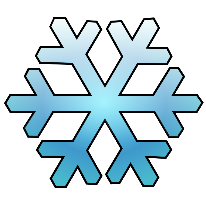 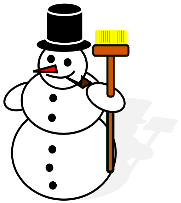 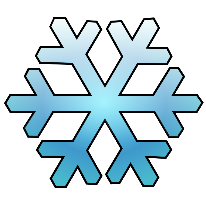 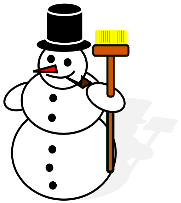 Second Grade                    January 8-12